Manus-schema för
 KMS-bladet 2023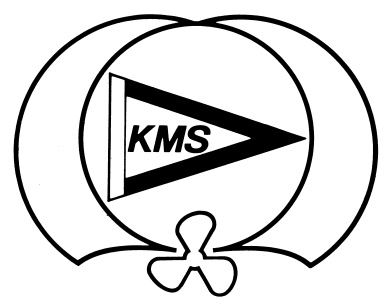 Redaktionen:	Tobias Eklund	tobias@tobiaseklund.se 	0760 00 39 00 (Sammankallande)	Daphne Bisschop	daphnebisschop@yahoo.se	0707 14 49 71	Anne Marie Öhrn	annemarie.ohrn@gmail.com	0708 98 08 06	Maria Brulls	maria.brulls@gmail.com	0705 69 66 86Manus vill vi ha senast kl. 18.00 angiven dag för manusstopp. KMS-Bladen hämtas hos tryckare senast dagen före packning.Angiven tidpunkt ”Till medlemmarna” är beräknad (Ekonomi-post).Vi kan ej ta ansvar för felaktigheter i manus eller för sent inkomna manus.Skicka gärna dina manus per e-post till tobias@tobiaseklund.se. Tala är silver, e-posta är guld!Skicka in era manus i word-format. Bilderna skall sändas separat i tiff eller jpg-format, inte inklistrade i word-dokumentet. Sänd bilderna i hög upplösning .Med vänlig hälsning RedaktionenNr.MöteManus-stoppTill tryckPackas och postasTill medl.Att ingå och bifogas115/12-202111/120/127/1    3/2Årsmötesbeslut, avgifter, funktionärer, sjösättningstider, temakvällar. Blanketten ”Lämna båtplats”.
Bifoga faktura för medlems-, förråds- och köavgifter. 216/27/316/323/3    31/3Information inför vår och sommarsäsong, utbildning, temakvällar, tävlingar, båtliv. 
Upptagningstider, upptagningsavgifter.
Bifoga faktura för sommarplats- avgifter samt Vaktlista och parkeringstillstånd.Separat utskick av Båtplatsetikett..314/67/817/824/8    31/8Upptagningstider, upptagningsavgifter, höstens aktiviteter, temakvällar, preliminär kallelse årsmöte.411/1027/102/119/11  16/11Blanketterna ”Lämna båtplats”, ”Sök andrahandsplats”.Definitiv kallelse årsmöte. Årsmöteshandlingar - Verksamhetsberättelse, Revisionsberättelse, Dagordning, Motioner.